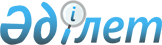 2020-2022 жылдарға арналған қалалық бюджет туралы
					
			Мерзімі біткен
			
			
		
					Қарағанды облысы Шахтинск қалалық мәслихатының 2019 жылғы 30 желтоқсандағы № 1690/37 шешімі. Қарағанды облысының Әділет департаментінде 2019 жылғы 31 желтоқсанда № 5645 болып тіркелді. Мерзімі өткендіктен қолданыс тоқтатылды
      Қазақстан Республикасының 2008 жылғы 4 желтоқсандағы Бюджет кодексіне, Қазақстан Республикасының 2001 жылғы 23 қаңтардағы "Қазақстан Республикасындағы жергілікті мемлекеттік басқару және өзін-өзі басқару туралы" Заңына сәйкес, қалалық мәслихат ШЕШІМ ЕТТІ:
      1. 2020-2022 жылдарға арналған қалалық бюджет тиісінше 1, 2 және 3 қосымшаларға сәйкес, оның ішінде 2020 жылға келесі көлемдерде бекітілсін:
      1) кірістер – 11 083 263 мың теңге, оның ішінде:
      салықтық түсімдер бойынша – 1 662 858 мың теңге;
      салықтық емес түсімдер бойынша – 16 985 мың теңге;
      негізгі капиталды сатудан түсетін түсімдер бойынша – 49 341 мың теңге;
      трансферттердің түсімдері бойынша - 9 354 079 мың теңге;
      2) шығындар – 13 146 372 мың теңге;
      3) таза бюджеттік кредиттеу - 175 732 мың теңге:
      бюджеттік кредиттер – 175 732 мың теңге;
      бюджеттік кредиттерді өтеу – 0 мың теңге;
      4) қаржылық активтермен операциялар бойынша сальдо – минус 9 864 мың теңге:
      қаржы активтерін сатып алу – 0 мың теңге;
      мемлекеттің қаржы активтерін сатудан түсетін түсімдер – 9 864 мың теңге;
      5) бюджеттің дефициті (профициті) – минус 2 228 977 мың теңге;
      6) бюджет дефицитін (профицитін пайдалану) қаржыландыру – 2 228 977 мың теңге:
      қарыздар түсімдері – 2 306 553 мың теңге;
      қарыздарды өтеу – 0 мың теңге;
      бюджет қаражаттарының пайдаланылған қалдықтары – минус 77 576 мың теңге. 
      Ескерту. 1-тармақ жаңа редакцияда - Қарағанды облысы Шахтинск қалалық мәслихатының 20.12.2020 № 1776/44 (01.01.2020 бастап қолданысқа енеді) шешімімен.


      2. Шахтинск қаласының бюджетіне 2020 жылға арналған облыстық бюджетке табыстарды нормативтік бөлу келесі көлемдерде бекітілгені ескерілсін:
      1) жеке табыс салығы бойынша – 80 пайыздан; 
      2) әлеуметтік салық бойынша – 80 пайыздан.
      3. 2020 жылға арналған Шахтинск қалалық бюджетіне облыстық бюджеттен берілетін субвенциялардың мөлшері 5 851 316 мың теңге сомасында қарастырылғаны ескерілсін.
      4. 2020 жылға арналған қалалық бюджетте облыстық бюджеттен берiлетiн нысаналы трансферттер және бюджеттік кредиттер 4 қосымшаға сәйкес қарастырылғаны ескерілсін.
      5. 2020 жылға арналған қалалық бюджеттік бағдарламалар әкімшілеріне нысаналы трансферттер және бюджеттік кредиттер 5 қосымшаға сәйкес қарастырылғаны ескерілсін.
      6. 2020 жылға арналған қалалық бюджетті бюджеттік даму бағдарламаларының тізбесі 6 қосымшаға сәйкес бюджеттік инвестициялық жобаларды (бағдарламаларды) іске асыруға бағытталған бюджеттік бағдарламаларға бөлумен бекітілсін. 
      7. 2020 жылға арналған қалалық бюджетті атқару барысында секвестрлеуге жатпайтын бюджеттік бағдарлама тізбесі 7 қосымшаға сәйкес бекітілсін.
      8. 2020 жылға қала әкімдігінің резерві 33 000 мың теңге сомасында бекітілсін. 
      9. Осы шешім 2020 жылдың 1 қаңтарынан бастап қолданысқа енеді. 2020 жылға арналған қалалық бюджет
      Ескерту. 1-қосымша жаңа редакцияда - Қарағанды облысы Шахтинск қалалық мәслихатының 20.12.2020 № 1776/44 (01.01.2020 бастап қолданысқа енеді) шешімімен. 2021 жылға арналған қалалық бюджет 2022 жылға арналған қалалық бюджет 2020 жылға арналған облыстық бюджеттен берiлетiн нысаналы трансферттер және бюджеттік кредиттер
      Ескерту. 4-қосымша жаңа редакцияда - Қарағанды облысы Шахтинск қалалық мәслихатының 20.12.2020 № 1776/44 (01.01.2020 бастап қолданысқа енеді) шешімімен. 2020 жылға арналған қалалық бюджеттік бағдарламалар әкімшілеріне нысаналы трансферттер және бюджеттік кредиттер
      Ескерту. 5-қосымша жаңа редакцияда - Қарағанды облысы Шахтинск қалалық мәслихатының 20.12.2020 № 1776/44 (01.01.2020 бастап қолданысқа енеді) шешімімен. Қалалық бюджеттің 2020 жылға арналған бюджеттің даму бағдарламаларының тізімі 2020 жылға арналған қалалық бюджетті орындау барысында секвестрлеуге жатпайтын бюджеттік бағдарламалардың тізімі
					© 2012. Қазақстан Республикасы Әділет министрлігінің «Қазақстан Республикасының Заңнама және құқықтық ақпарат институты» ШЖҚ РМК
				
      Сессия төрағасы

Е. Керимкулов

      Шахтинск қалалық мәслихатының хатшысы

Ж. Мамерханова
Шахтинск қалалық
мәслихатының
2019 жылғы 30 желтоқсаны № 1690/37
шешіміне 1 қосымша
Санаты
Санаты
Санаты
Санаты
Сомасы (мың теңге)
Сыныбы
Сыныбы
Сыныбы
Сомасы (мың теңге)
Iшкi сыныбы
Iшкi сыныбы
Сомасы (мың теңге)
Атауы
Сомасы (мың теңге)
1
2
3
4
5
I. КІРІСТЕР
11 083 263
1
Салықтық түсімдер
1 662 858
01
Табыс салығы
560 609
1
Корпоративтік табыс салығы
78 656
2
Жеке табыс салығы
481 953
03
Әлеуметтiк салық
438 670
1
Әлеуметтік салық
438 670
04
Меншiкке салынатын салықтар
479 424
1
Мүлiкке салынатын салықтар
184 435
3
Жер салығы
273 359
4
Көлiк құралдарына салынатын салық
21 604
5
Бірыңғай жер салығы
26
05
Тауарларға, жұмыстарға және қызметтерге салынатын iшкi салықтар
172 448
2
Акциздер
3 454
3
Табиғи және басқа да ресурстарды пайдаланғаны үшiн түсетiн түсiмдер
144 327
4
Кәсiпкерлiк және кәсiби қызметтi жүргiзгенi үшiн алынатын алымдар
24 150
5
Ойын бизнесіне салық
517
08
Заңдық маңызы бар әрекеттерді жасағаны және (немесе) оған уәкілеттігі бар мемлекеттік органдар немесе лауазымды адамдар құжаттар бергені үшін алынатын міндетті төлемдер
11 707
1
Мемлекеттік баж
11 707
2
Салықтық емес түсiмдер
16 985
01
Мемлекеттік меншіктен түсетін кірістер
10 284
5
Мемлекет меншігіндегі мүлікті жалға беруден түсетін кірістер
10 263
9
Мемлекет меншігінен түсетін басқа да кірістер
21
02
Мемлекеттік бюджеттен қаржыландырылатын мемлекеттік мекемелердің тауарларды (жұмыстарды, қызметтерді) өткізуінен түсетін түсімдер
22
1
Мемлекеттік бюджеттен қаржыландырылатын мемлекеттік мекемелердің тауарларды (жұмыстарды, қызметтерді) өткізуінен түсетін түсімдер
22
03
Мемлекеттік бюджеттен қаржыландырылатын мемлекеттік мекемелер ұйымдастыратын мемлекеттік сатып алуды өткізуден түсетін ақша түсімдері
9
1
Мемлекеттік бюджеттен қаржыландырылатын мемлекеттік мекемелер ұйымдастыратын мемлекеттік сатып алуды өткізуден түсетін ақша түсімдері
9
06
Басқа да салықтық емес түсiмдер
6 670
1
Басқа да салықтық емес түсiмдер
6 670
3
Негізгі капиталды сатудан түсетін түсімдер
49 341
01
Мемлекеттік мекемелерге бекітілген мемлекеттік мүлікті сату
26 555
1
Мемлекеттік мекемелерге бекітілген мемлекеттік мүлікті сату
26 555
03
Жердi және материалдық емес активтердi сату
22 786
1
Жерді сату
11 254
2
Материалдық емес активтердi сату
11 532
4
Трансферттердің түсімдері
9 354 079
01
Төмен тұрған мемлекеттiк басқару органдарынан трансферттер 
144
3
Аудандық маңызы бар қалалардың, ауылдардың, кенттердің, ауылдық округтардың бюджеттерінен трансферттер 
144
02
Мемлекеттiк басқарудың жоғары тұрған органдарынан түсетiн трансферттер
9 353 935
2
Облыстық бюджеттен түсетiн трансферттер
9 353 935
Функционалдық топ
Функционалдық топ
Функционалдық топ
Функционалдық топ
Функционалдық топ
Сомасы (мың теңге)
Кіші функция
Кіші функция
Кіші функция
Кіші функция
Сомасы (мың теңге)
Бюджеттік бағдарламалардың әкiмшiсi
Бюджеттік бағдарламалардың әкiмшiсi
Бюджеттік бағдарламалардың әкiмшiсi
Сомасы (мың теңге)
Бағдарлама
Бағдарлама
Сомасы (мың теңге)
Атауы
Сомасы (мың теңге)
1
2
3
4
5
6
II.ШЫҒЫСТАР
13 146 372
01
Жалпы сипаттағы мемлекеттiк қызметтер
588 139
1
Мемлекеттiк басқарудың жалпы функцияларын орындайтын өкiлдi, атқарушы және басқа органдар 
256 310
112
Аудан (облыстық маңызы бар қала) мәслихатының аппараты
42 149
001
Аудан (облыстық маңызы бар қала) мәслихатының қызметін қамтамасыз ету жөніндегі қызметтер
40 871
003
Мемлекеттік органның күрделі шығыстары
1 278
122
Аудан (облыстық маңызы бар қала) әкімінің аппараты
214 161
001
Аудан (облыстық маңызы бар қала) әкімінің қызметін қамтамасыз ету жөніндегі қызметтер
201 738
003
Мемлекеттік органның күрделі шығыстары
12 182
009
Ведомстволық бағыныстағы мемлекеттік мекемелерінің және ұйымдарының күрделі шығыстары
241
2
Қаржылық қызмет
35 065
459
Ауданның (облыстық маңызы бар қаланың) экономика және қаржы бөлімі
35 065
003
Салық салу мақсатында мүлікті бағалауды жүргізу 
2 616
010
Жекешелендіру, коммуналдық меншікті басқару, жекешелендіруден кейінгі қызмет және осыған байланысты дауларды реттеу
2 449
028
Коммуналдық меншікке мүлікті сатып алу
30 000
9
Жалпы сипаттағы өзге де мемлекеттiк қызметтер
296 764
454
Ауданның (облыстық маңызы бар қаланың) кәсіпкерлік және ауыл шаруашылығы бөлімі
61 268
001
Жергілікті деңгейде кәсіпкерлікті және ауыл шаруашылығын дамыту саласындағы мемлекеттік саясатты іске асыру жөніндегі қызметтер
60 226
007
Мемлекеттік органның күрделі шығыстары
1 042
459
Ауданның (облыстық маңызы бар қаланың) экономика және қаржы бөлімі
84 379
001
Ауданның (облыстық маңызы бар қаланың) экономикалық саясатын қалыптастыру мен дамыту, мемлекеттік жоспарлау, бюджеттік атқару және коммуналдық меншігін басқару саласындағы мемлекеттік саясатты іске асыру жөніндегі қызметтер
73 976
015
Мемлекеттік органның күрделі шығыстары
10 403
486
Ауданның (облыстық маңызы бар қаланың) жер қатынастары, сәулет және қала құрылысы бөлімі
42 873
001
Жергілікті деңгейде жер қатынастары, сәулет және қала құрылысын реттеу саласындағы мемлекеттік саясатты іске асыру жөніндегі қызметтер
39 289
003
Мемлекеттік органның күрделі шығыстары
3 584
492
Ауданның (облыстық маңызы бар қаланың) тұрғын үй-коммуналдық шаруашылығы, жолаушылар көлігі, автомобиль жолдары және тұрғын үй инспекциясы бөлімі
108 244
001
Жергілікті деңгейде тұрғын үй-коммуналдық шаруашылық, жолаушылар көлігі, автомобиль жолдары және тұрғын үй инспекциясы саласындағы мемлекеттік саясатты іске асыру жөніндегі қызметтер
90 491
113
Төменгі тұрған бюджеттерге берілетін нысаналы ағымдағы трансферттер
17 753
02
Қорғаныс
23 918
1
Әскери мұқтаждар
22 376
122
Аудан (облыстық маңызы бар қала) әкімінің аппараты
22 376
005
Жалпыға бірдей әскери міндетті атқару шеңберіндегі іс-шаралар
22 376
2
Төтенше жағдайлар жөніндегі жұмыстарды ұйымдастыру
1 542
122
Аудан (облыстық маңызы бар қала) әкімінің аппараты
1 542
006
Аудан (облыстық маңызы бар қала) ауқымындағы төтенше жағдайлардың алдын алу және оларды жою
661
007
Аудандық (қалалық) ауқымдағы дала өрттерінің, сондай-ақ мемлекеттік өртке қарсы қызмет органдары құрылмаған елді мекендерде өрттердің алдын алу және оларды сөндіру жөніндегі іс-шаралар
881
03
Қоғамдық тәртіп, қауіпсіздік, құқықтық, сот, қылмыстық - атқару қызметі
10 080
9
Қоғамдық тәртіп және қауіпсіздік саласындағы басқа да қызметтер
10 080
492
Ауданның (облыстық маңызы бар қаланың) тұрғын үй-коммуналдық шаруашылығы, жолаушылар көлігі, автомобиль жолдары және тұрғын үй инспекциясы бөлімі
10 080
021
Елдi мекендерде жол қозғалысы қауiпсiздiгін қамтамасыз ету
10 080
04
Бiлiм беру
5 037 978
1
Мектепке дейiнгi тәрбие және оқыту
877 412
464
Ауданның (облыстық маңызы бар қаланың) білім бөлімі
877 412
009
Мектепке дейінгі тәрбие мен оқыту ұйымдарының қызметін қамтамасыз ету
20 853
040
Мектепке дейінгі білім беру ұйымдарында мемлекеттік білім беру тапсырысын іске асыруға
856 559
2
Бастауыш, негізгі орта және жалпы орта білім беру
3 624 418
464
Ауданның (облыстық маңызы бар қаланың) білім бөлімі
3 577 873
003
Жалпы білім беру
3 290 001
006
Балаларға қосымша білім беру
287 872
465
Ауданның (облыстық маңызы бар қаланың) дене шынықтыру және спорт бөлімі
46 545
017
Балалар мен жасөспірімдерге спорт бойынша қосымша білім беру
46 545
4
Техникалық және кәсіптік, орта білімнен кейінгі білім беру
65 629
464
Ауданның (облыстық маңызы бар қаланың) білім бөлімі
65 629
018
Кәсіптік оқытуды ұйымдастыру
65 629
9
Бiлiм беру саласындағы өзге де қызметтер
470 519
464
Ауданның (облыстық маңызы бар қаланың) білім бөлімі
470 519
001
Жергілікті деңгейде білім беру саласындағы мемлекеттік саясатты іске асыру жөніндегі қызметтер
47 674
005
Ауданның (облыстық маңызы бар қаланың) мемлекеттiк бiлiм беру мекемелер үшiн оқулықтар мен оқу-әдістемелік кешендерді сатып алу және жеткізу
62 347
007
Аудандық (қалалық) ауқымдағы мектеп олимпиадаларын және мектептен тыс іс-шараларды өткiзу
412
012
Мемлекеттік органның күрделі шығыстары
450
015
Жетім баланы (жетім балаларды) және ата-аналарының қамқорынсыз қалған баланы (балаларды) күтіп-ұстауға қамқоршыларға (қорғаншыларға) ай сайынға ақшалай қаражат төлемі
27 553
067
Ведомстволық бағыныстағы мемлекеттік мекемелер мен ұйымдардың күрделі шығыстары
332 083
06
Әлеуметтiк көмек және әлеуметтiк қамсыздандыру
639 109
1
Әлеуметтiк қамсыздандыру
159 491
451
Ауданның (облыстық маңызы бар қаланың) жұмыспен қамту және әлеуметтік бағдарламалар бөлімі
139 182
005
Мемлекеттік атаулы әлеуметтік көмек
112 812
084
Ұлы Отан соғысындағы Жеңістің 75-жылдығына арналған мерекелік іс-шараларды өткізу
26 370
464
Ауданның (облыстық маңызы бар қаланың) білім бөлімі
20 309
030
Патронат тәрбиешілерге берілген баланы (балаларды) асырап бағу
20 309
2
Әлеуметтiк көмек
377 311
451
Ауданның (облыстық маңызы бар қаланың) жұмыспен қамту және әлеуметтік бағдарламалар бөлімі
375 994
002
Жұмыспен қамту бағдарламасы
63 548
006
Тұрғын үйге көмек көрсету
2 194
007
Жергілікті өкілетті органдардың шешімі бойынша мұқтаж азаматтардың жекелеген топтарына әлеуметтік көмек
45 118
010
Үйден тәрбиеленіп оқытылатын мүгедек балаларды материалдық қамтамасыз ету
1 157
014
Мұқтаж азаматтарға үйде әлеуметтiк көмек көрсету
123 246
017
Оңалтудың жеке бағдарламасына сәйкес мұқтаж мүгедектердi мiндеттi гигиеналық құралдармен қамтамасыз ету, қозғалуға қиындығы бар бірінші топтағы мүгедектерге жеке көмекшінің және есту бойынша мүгедектерге қолмен көрсететiн тіл маманының қызметтерін ұсыну
110 988
023
Жұмыспен қамту орталықтарының қызметін қамтамасыз ету
29 743
464
Ауданның (облыстық маңызы бар қаланың) білім бөлімі
1 317
008
Жергілікті өкілді органдардың шешімі бойынша білім беру ұйымдарының күндізгі оқу нысанында оқитындар мен тәрбиеленушілерді қоғамдық көлікте (таксиден басқа) жеңілдікпен жол жүру түрінде әлеуметтік қолдау
1 317
9
Әлеуметтiк көмек және әлеуметтiк қамтамасыз ету салаларындағы өзге де қызметтер
102 307
451
Ауданның (облыстық маңызы бар қаланың) жұмыспен қамту және әлеуметтік бағдарламалар бөлімі
102 307
001
Жергiлiктi деңгейде халық үшiн әлеуметтiк бағдарламаларды жұмыспен қамтуды қамтамасыз етудi iске асыру саласындағы мемлекеттiк саясатты iске асыру жөнiндегi қызметтер
66 920
011
Жәрдемақыларды және басқа да әлеуметтік төлемдерді есептеу, төлеу мен жеткізу бойынша қызметтерге ақы төлеу
1 233
021
Мемлекеттік органның күрделі шығыстары
1 903
050
Қазақстан Республикасында мүгедектердің құқықтарын қамтамасыз етуге және өмір сүру сапасын жақсарту
32 251
07
Тұрғын үй-коммуналдық шаруашылық
3 171 048
1
Тұрғын үй шаруашылығы
1 553 994
467
Ауданның (облыстық маңызы бар қаланың) құрылыс бөлімі
1 196 872
003
Коммуналдық тұрғын үй қорының тұрғын үйін жобалау және (немесе) салу, реконструкциялау
1 068 506
004
Инженерлік-коммуникациялық инфрақұрылымды жобалау, дамыту және (немесе) жайластыру
128 366
492
Ауданның (облыстық маңызы бар қаланың) тұрғын үй-коммуналдық шаруашылығы, жолаушылар көлігі, автомобиль жолдары және тұрғын үй инспекциясы бөлімі
357 122
003
Мемлекеттік тұрғын үй қорын сақтауды үйымдастыру
30 104
049
Көп пәтерлі тұрғын үйлерде энергетикалық аудит жүргізу
2 144
070
Қазақстан Республикасында төтенше жағдай режимінде коммуналдық қызметтерге ақы төлеу бойынша халықтың төлемдерін өтеу
129 000
098
Коммуналдық тұрғын үй қорының тұрғын үйлерін сатып алу
195 874
2
Коммуналдық шаруашылық
1 049 200
467
Ауданның (облыстық маңызы бар қаланың) құрылыс бөлімі
103 871
005
Коммуналдық шаруашылығын дамыту
62 616
006
Сумен жабдықтау және су бұру жүйесін дамыту
41 255
492
Ауданның (облыстық маңызы бар қаланың) тұрғын үй-коммуналдық шаруашылығы, жолаушылар көлігі, автомобиль жолдары және тұрғын үй инспекциясы бөлімі
945 329
011
Шағын қалаларды жылумен жабдықтауды үздіксіз қамтамасыз ету
726 829
012
Сумен жабдықтау және су бұру жүйесінің жұмыс істеуі
218 500
3
Елді-мекендерді көркейту
567 854
492
Ауданның (облыстық маңызы бар қаланың) тұрғын үй-коммуналдық шаруашылығы, жолаушылар көлігі, автомобиль жолдары және тұрғын үй инспекциясы бөлімі
567 854
015
Елдi мекендердегі көшелердi жарықтандыру
109 546
016
Елдi мекендердiң санитариясын қамтамасыз ету
29 255
017
Жерлеу орындарын ұстау және туыстары жоқ адамдарды жерлеу
11 960
018
Елдi мекендердi абаттандыру және көгалдандыру
417 093
08
Мәдениет, спорт, туризм және ақпараттық кеңістiк
922 303
1
Мәдениет саласындағы қызмет
305 242
455
Ауданның (облыстық маңызы бар қаланың) мәдениет және тілдерді дамыту бөлімі
305 242
003
Мәдени-демалыс жұмысын қолдау
305 242
2
Спорт
366 043
465
Ауданның (облыстық маңызы бар қаланың) дене шынықтыру және спорт бөлімі
26 493
001
Жергілікті деңгейде дене шынықтыру және спорт саласындағы мемлекеттік саясатты іске асыру жөніндегі қызметтер
19 896
004
Мемлекеттік органның күрделі шығыстары
1 081
005
Ұлттық және бұқаралық спорт түрлерін дамыту
3 109
006
Аудандық (облыстық маңызы бар қалалық) деңгейде спорттық жарыстар өткiзу
1 700
007
Әртүрлi спорт түрлерi бойынша аудан (облыстық маңызы бар қала) құрама командаларының мүшелерiн дайындау және олардың облыстық спорт жарыстарына қатысуы
707
467
Ауданның (облыстық маңызы бар қаланың) құрылыс бөлімі
339 550
008
Cпорт объектілерін дамыту
339 550
3
Ақпараттық кеңiстiк
142 288
455
Ауданның (облыстық маңызы бар қаланың) мәдениет және тілдерді дамыту бөлімі
128 035
006
Аудандық (қалалық) кiтапханалардың жұмыс iстеуi
115 358
007
Мемлекеттiк тiлдi және Қазақстан халқының басқа да тiлдерін дамыту
12 677
456
Ауданның (облыстық маңызы бар қаланың) ішкі саясат бөлімі
14 253
002
Мемлекеттік ақпараттық саясат жүргізу жөніндегі қызметтер
14 253
9
Мәдениет, спорт, туризм және ақпараттық кеңiстiктi ұйымдастыру жөніндегі өзге де қызметтер
108 730
455
Ауданның (облыстық маңызы бар қаланың) мәдениет және тілдерді дамыту бөлімі
34 389
001
Жергілікті деңгейде тілдерді және мәдениетті дамыту саласындағы мемлекеттік саясатты іске асыру жөніндегі қызметтер
19 497
010
Мемлекеттік органның күрделі шығыстары
330
032
Ведомстволық бағыныстағы мемлекеттік мекемелерінің және ұйымдарының күрделі шығыстары
14 562
456
Ауданның (облыстық маңызы бар қаланың) ішкі саясат бөлімі
74 341
001
Жергілікті деңгейде ақпарат, мемлекеттілікті нығайту және азаматтардың әлеуметтік сенімділігін қалыптастыру саласында мемлекеттік саясатты іске асыру жөніндегі қызметтер
40 505
003
Жастар саясаты саласында іс-шараларды іске асыру
28 813
006
Мемлекеттік органның күрделі шығыстары
2 010
032
Ведомстволық бағыныстағы мемлекеттік мекемелерінің және ұйымдарының күрделі шығыстары
3 013
10
Ауыл, су, орман, балық шаруашылығы, ерекше қорғалатын табиғи аумақтар, қоршаған ортаны және жануарлар дүниесін қорғау, жер қатынастары
16 886
1
Ауыл шаруашылығы
16 886
473
Ауданның (облыстық маңызы бар қаланың) ветеринария бөлімі
16 886
001
Жергілікті деңгейде ветеринария саласындағы мемлекеттік саясатты іске асыру жөніндегі қызметтер
10 341
005
Мал көмінділерінің (биотермиялық шұңқырлардың) жұмыс істеуін қамтамасыз ету
1 509
007
Қаңғыбас иттер мен мысықтарды аулауды және жоюды ұйымдастыру
955
010
Ауыл шаруашылығы жануарларын сәйкестендіру жөніндегі іс-шараларды өткізу
603
011
Эпизоотияға қарсы іс-шаралар жүргізу
3 478
11
Өнеркәсіп, сәулет, қала құрылысы және құрылыс қызметі
42 651
2
Сәулет, қала құрылысы және құрылыс қызметі
42 651
467
Ауданның (облыстық маңызы бар қаланың) құрылыс бөлімі
36 986
001
Жергілікті деңгейде құрылыс саласындағы мемлекеттік саясатты іске асыру жөніндегі қызметтер
35 189
017
Мемлекеттік органның күрделі шығыстары
1 797
486
Ауданның (облыстық маңызы бар қаланың) жер қатынастары, сәулет және қала құрылысы бөлімі
5 665
004
Аудан аумағының қала құрылысын дамыту және елді мекендердің бас жоспарларының схемаларын әзірлеу
5 665
12
Көлiк және коммуникация
961 523
1
Автомобиль көлiгi
709 523
492
Ауданның (облыстық маңызы бар қаланың) тұрғын үй-коммуналдық шаруашылығы, жолаушылар көлігі, автомобиль жолдары және тұрғын үй инспекциясы бөлімі
709 523
023
Автомобиль жолдарының жұмыс істеуін қамтамасыз ету
599 360
045
Аудандық маңызы бар автомобиль жолдарын және елді-мекендердің көшелерін күрделі және орташа жөндеу
110 163
9
Көлiк және коммуникациялар саласындағы өзге де қызметтер
252 000
492
Ауданның (облыстық маңызы бар қаланың) тұрғын үй-коммуналдық шаруашылығы, жолаушылар көлігі, автомобиль жолдары және тұрғын үй инспекциясы бөлімі
252 000
037
Әлеуметтік маңызы бар қалалық (ауылдық), қала маңындағы және ауданішілік қатынастар бойынша жолаушылар тасымалдарын субсидиялау
252 000
13
Басқалар
1 234 311
3
Кәсiпкерлiк қызметтi қолдау және бәсекелестікті қорғау
8 951
454
Ауданның (облыстық маңызы бар қаланың) кәсіпкерлік және ауыл шаруашылығы бөлімі
8 951
006
Кәсіпкерлік қызметті қолдау
8 951
9
Басқалар
1 225 360
459
Ауданның (облыстық маңызы бар қаланың) экономика және қаржы бөлімі
33 000
012
Ауданның (облыстық маңызы бар қаланың) жергілікті атқарушы органының резерві
33 000
467
Ауданның (облыстық маңызы бар қаланың) құрылыс бөлімі
1 094 294
085
Шағын және моноқалаларда бюджеттік инвестициялық жобаларды іске асыру
1 094 294
492
Ауданның (облыстық маңызы бар қаланың) тұрғын үй-коммуналдық шаруашылығы, жолаушылар көлігі, автомобиль жолдары және тұрғын үй инспекциясы бөлімі
98 066
044
Моноқалаларды ағымдағы жайластыру
98 066
15
Трансферттер
498 426
1
Трансферттер
498 426
459
Ауданның (облыстық маңызы бар қаланың) экономика және қаржы бөлімі
498 426
006
Пайдаланылмаған (толық пайдаланылмаған) нысаналы трансферттерді қайтару
47 863
024
Заңнаманы өзгертуге байланысты жоғары тұрған бюджеттің шығындарын өтеуге төменгі тұрған бюджеттен ағымдағы нысаналы трансферттер
21 071
038
Субвенциялар
394 276
054
Қазақстан Республикасының Ұлттық қорынан берілетін нысаналы трансферт есебінен республикалық бюджеттен бөлінген пайдаланылмаған (түгел пайдаланылмаған) нысаналы трансферттердің сомасын қайтару
35 216
Функционалдық топ
Функционалдық топ
Функционалдық топ
Функционалдық топ
Функционалдық топ
Сомасы (мың теңге)
Кіші функция
Кіші функция
Кіші функция
Кіші функция
Сомасы (мың теңге)
Бюджеттік бағдарламалардың әкiмшiсi
Бюджеттік бағдарламалардың әкiмшiсi
Бюджеттік бағдарламалардың әкiмшiсi
Сомасы (мың теңге)
Бағдарлама
Бағдарлама
Сомасы (мың теңге)
Атауы
Сомасы (мың теңге)
1
2
3
4
5
6
III. ТАЗА БЮДЖЕТТІК КРЕДИТТЕУ 
175 732
бюджеттік кредиттер
175 732
06
Әлеуметтiк көмек және әлеуметтiк қамсыздандыру
175 732
9
Әлеуметтiк көмек және әлеуметтiк қамтамасыз ету салаларындағы өзге де қызметтер
175 732
492
Ауданның (облыстық маңызы бар қаланың) тұрғын үй-коммуналдық шаруашылығы, жолаушылар көлігі, автомобиль жолдары және тұрғын үй инспекциясы бөлімі
175 732
088
Жұмыспен қамту жол картасы шеңберінде шараларды қаржыландыру үшін аудандық маңызы бар қаланың, ауылдың, кенттің, ауылдық округтің бюджеттеріне кредит беру
175 732
Санаты
Санаты
Санаты
Санаты
Сомасы (мың теңге)
Сыныбы
Сыныбы
Сыныбы
Сомасы (мың теңге)
Iшкi сыныбы
Iшкi сыныбы
Сомасы (мың теңге)
Атауы
1
2
3
4
5
Бюджеттік кредиттерді өтеу
0
Функционалдық топ
Функционалдық топ
Функционалдық топ
Функционалдық топ
Функционалдық топ
Сомасы (мың теңге)
Кіші функция
Кіші функция
Кіші функция
Кіші функция
Сомасы (мың теңге)
Бюджеттік бағдарламалардың әкiмшiсi
Бюджеттік бағдарламалардың әкiмшiсi
Бюджеттік бағдарламалардың әкiмшiсi
Сомасы (мың теңге)
Бағдарлама
Бағдарлама
Сомасы (мың теңге)
Атауы
Сомасы (мың теңге)
1
2
3
4
5
6
IV.ҚАРЖЫ АКТИВТЕРІМЕН ОПЕРАЦИЯЛЫК САЛЬДО
-9 864
Мемлекеттік қаржылық активтерін сатудан түскен түсімдер 
9 864
6
Мемлекеттің қаржы активтерін сатудан түсетін түсімдер
9 864
01
Мемлекеттің қаржы активтерін сатудан түсетін түсімдер
9 864
1
Қаржы активтерін ел ішінде сатудан түсетін түсімдер
9 864
02
Коммуналдық меншіктегі заңды тұғалардың қатысу үлестерін, бағалы қағаздарын сатудан түсетін түсімдер
9 864
Санаты
Санаты
Санаты
Санаты
Сомасы (мың теңге)
Сыныбы
Сыныбы
Сыныбы
Сомасы (мың теңге)
Iшкi сыныбы
Iшкi сыныбы
Сомасы (мың теңге)
Атауы
Сомасы (мың теңге)
1
2
3
4
5
V. БЮДЖЕТ тапшылығы (профициті)
- 2 228 977
VI. Бюджет тапшылығын қаржыландыру (профицитті пайдалану)
2 228 977
Санаты
Санаты
Санаты
Санаты
Сомасы (мың теңге)
Сыныбы
Сыныбы
Сыныбы
Сомасы (мың теңге)
Iшкi сыныбы 
Iшкi сыныбы 
Сомасы (мың теңге)
Атауы
Сомасы (мың теңге)
1
2
3
4
5
Қарыздар түсімі
2 306 553
7
Қарыздар түсімі
2 306 553
01
Мемлекеттік ішкі қарыздар
2 306 553
2
Қарыз алу келісім-шарттары
2 306 553
Функционалдық топ
Функционалдық топ
Функционалдық топ
Функционалдық топ
Функционалдық топ
Сомасы (мың теңге)
Кіші функция
Кіші функция
Кіші функция
Кіші функция
Сомасы (мың теңге)
Бюджеттік бағдарламалардың әкiмшiсi
Бюджеттік бағдарламалардың әкiмшiсi
Бюджеттік бағдарламалардың әкiмшiсi
Сомасы (мың теңге)
Бағдарлама
Бағдарлама
Сомасы (мың теңге)
Атауы
Сомасы (мың теңге)
1
2
3
4
5
6
Қарыздарды өтеу 
0
Санаты
Санаты
Санаты
Санаты
Сомасы (мың теңге)
Сыныбы
Сыныбы
Сыныбы
Сомасы (мың теңге)
Iшкi сыныбы
Iшкi сыныбы
Сомасы (мың теңге)
Атауы
Сомасы (мың теңге)
1
2
3
4
5
8
Бюджет қаражаттарының пайдаланылатын қалдықтары
- 77 576
01
Бюджет қаражаты қалдықтары
- 77 576
1
Бюджет қаражатының бос қалдықтары
- 77 576Шахтинск қалалық
мәслихатының
2019 жылғы 30 желтоқсандағы
№ 1690/37
шешіміне 2 қосымша
Санаты
Санаты
Санаты
Санаты
Сомасы (мың теңге)
Сыныбы
Сыныбы
Сыныбы
Сомасы (мың теңге)
Iшкi сыныбы
Iшкi сыныбы
Сомасы (мың теңге)
Атауы
Сомасы (мың теңге)
1
2
3
4
5
I. КІРІСТЕР
7 732 788
1
Салықтық түсімдер
1 744 403
01
Табыс салығы
499 047
1
Корпоративтік табыс салығы
36 490
2
Жеке табыс салығы
462 557
03
Әлеуметтiк салық
358 848
1
Әлеуметтік салық
358 848
04
Меншiкке салынатын салықтар
749 803
1
Мүлiкке салынатын салықтар
96 135
3
Жер салығы
534 279
4
Көлiк құралдарына салынатын салық
119 286
5
Бірыңғай жер салығы
103
05
Тауарларға, жұмыстарға және қызметтерге салынатын iшкi салықтар
117 958
2
Акциздер
3 910
3
Табиғи және басқа да ресурстарды пайдаланғаны үшiн түсетiн түсiмдер
68 401
4
Кәсiпкерлiк және кәсiби қызметтi жүргiзгенi үшiн алынатын алымдар
42 255
5
 Ойын бизнесіне салық
3 392
08
Заңдық маңызы бар әрекеттерді жасағаны және (немесе) оған уәкілеттігі бар мемлекеттік органдар немесе лауазымды адамдар құжаттар бергені үшін алынатын міндетті төлемдер
18 747
1
Мемлекеттік баж
18 747
2
Салықтық емес түсiмдер
29 715
01
Мемлекеттік меншіктен түсетін кірістер
15 202
1
Мемлекеттік кәсіпорындардың таза кірісі бөлігінің түсімдері
24
5
Мемлекет меншігіндегі мүлікті жалға беруден түсетін кірістер
15 178
02
Мемлекеттік бюджеттен қаржыландырылатын мемлекеттік мекемелердің тауарларды (жұмыстарды, қызметтерді) өткізуінен түсетін түсімдер
50
1
Мемлекеттік бюджеттен қаржыландырылатын мемлекеттік мекемелердің тауарларды (жұмыстарды, қызметтерді) өткізуінен түсетін түсімдер
50
06
Басқа да салықтық емес түсiмдер
14 463
1
Басқа да салықтық емес түсiмдер
14 463
3
Негізгі капиталды сатудан түсетін түсімдер
49 408
01
Мемлекеттік мекемелерге бекітілген мемлекеттік мүлікті сату
39 432
1
Мемлекеттік мекемелерге бекітілген мемлекеттік мүлікті сату
39 432
03
Жердi және материалдық емес активтердi сату
9 976
1
Жерді сату
5 411
2
Материалдық емес активтердi сату
4 565
4
Трансферттердің түсімдері
5 909 262
02
Мемлекеттiк басқарудың жоғары тұрған органдарынан түсетiн трансферттер
5 909 262
2
Облыстық бюджеттен түсетiн трансферттер
5 909 262
Функционалдық топ 
Функционалдық топ 
Функционалдық топ 
Функционалдық топ 
Функционалдық топ 
Функционалдық топ 
Сомасы (мың теңге)
Кіші функция 
Кіші функция 
Кіші функция 
Кіші функция 
Кіші функция 
Сомасы (мың теңге)
Бюджеттік бағдарламалардың әкiмшiсi
Бюджеттік бағдарламалардың әкiмшiсi
Бюджеттік бағдарламалардың әкiмшiсi
Бюджеттік бағдарламалардың әкiмшiсi
Сомасы (мың теңге)
Бағдарлама
Бағдарлама
Бағдарлама
Сомасы (мың теңге)
Кіші бағдарлама 
Кіші бағдарлама 
Сомасы (мың теңге)
Атауы
Сомасы (мың теңге)
II. Шығыстар
7 704 029
01
Жалпы сипаттағы мемлекеттiк қызметтер 
644 634
1
Мемлекеттiк басқарудың жалпы функцияларын орындайтын өкiлдi, атқарушы және басқа органдар 
337 675
112
Аудан (облыстық маңызы бар қала) мәслихатының аппараты
38 000
001
Аудан (облыстық маңызы бар қала) мәслихатының қызметін қамтамасыз ету жөніндегі қызметтер
34 569
003
Мемлекеттік органның күрделі шығыстары
3 431
122
Аудан (облыстық маңызы бар қала) әкімінің аппараты
299 675
001
Аудан (облыстық маңызы бар қала) әкімінің қызметін қамтамасыз ету жөніндегі қызметтер
145 712
003
Мемлекеттік органның күрделі шығыстары
153 807
009
Ведомстволық бағыныстағы мемлекеттік мекемелерінің және ұйымдарының күрделі шығыстары
156
2
Қаржылық қызмет
77 829
459
Ауданның (облыстық маңызы бар қаланың) экономика және қаржы бөлімі
77 829
003
Салық салу мақсатында мүлікті бағалауды жүргізу
3 000
010
Жекешелендіру, коммуналдық меншікті басқару, жекешелендіруден кейінгі қызмет және осыған байланысты дауларды реттеу 
74 829
5
Жоспарлау және статистикалық қызмет
500
459
Ауданның (облыстық маңызы бар қаланың) экономика және қаржы бөлімі
500
061
Бюджеттік инвестициялар және мемлекеттік-жекешелік әріптестік, оның ішінде концессия мәселелері жөніндегі құжаттаманы сараптау және бағалау
500
9
Жалпы сипаттағы өзге де мемлекеттiк қызметтер 
228 630
454
Ауданның (облыстық маңызы бар қаланың) кәсіпкерлік және ауыл шаруашылығы бөлімі
50 720
001
Жергілікті деңгейде кәсіпкерлікті және ауыл шаруашылығын дамыту саласындағы мемлекеттік саясатты іске асыру жөніндегі қызметтер
48 904
007
Мемлекеттік органның күрделі шығыстары
1 816
459
Ауданның (облыстық маңызы бар қаланың) экономика және қаржы бөлімі
58 289
001
Ауданның (облыстық маңызы бар қаланың) экономикалық саясатын қалыптастыру мен дамыту, мемлекеттік жоспарлау, бюджеттік атқару және коммуналдық меншігін басқару саласындағы мемлекеттік саясатты іске асыру жөніндегі қызметтер 
51 565
015
Мемлекеттік органның күрделі шығыстары
6 724
486
Ауданның (облыстық маңызы бар қаланың) жер қатынастары, сәулет және қала құрылысы бөлімі
48 336
001
Жергілікті деңгейде жер қатынастары, сәулет және қала құрылысын реттеу саласындағы мемлекеттік саясатты іске асыру жөніндегі қызметтер 
35 761
003
Мемлекеттік органның күрделі шығыстары
12 575
492
Ауданның (облыстық маңызы бар қаланың) тұрғын үй-коммуналдық шаруашылығы, жолаушылар көлігі, автомобиль жолдары және тұрғын үй инспекциясы бөлімі
71 285
001
Жергілікті деңгейде тұрғын үй-коммуналдық шаруашылық, жолаушылар көлігі, автомобиль жолдары және тұрғын үй инспекциясы саласындағы мемлекеттік саясатты іске асыру жөніндегі қызметтер
66 648
013
Мемлекеттік органның күрделі шығыстары
4 637
02
Қорғаныс
25 325
1
Әскери мұқтаждар
21 074
122
Аудан (облыстық маңызы бар қала) әкімінің аппараты
21 074
005
Жалпыға бірдей әскери міндетті атқару шеңберіндегі іс-шаралар
21 074
2
Төтенше жағдайлар жөніндегі жұмыстарды ұйымдастыру
4 251
122
Аудан (облыстық маңызы бар қала) әкімінің аппараты
4 251
006
Аудан (облыстық маңызы бар қала) ауқымындағы төтенше жағдайлардың алдын алу және оларды жою
726
007
Аудандық (қалалық) ауқымдағы дала өрттерінің, сондай-ақ мемлекеттік өртке қарсы қызмет органдары құрылмаған елді мекендерде өрттердің алдын алу және оларды сөндіру жөніндегі іс-шаралар
3 525
03
Қоғамдық тәртіп, қауіпсіздік, құқықтық, сот, қылмыстық - атқару қызметі
13 314
9
Қоғамдық тәртіп және қауіпсіздік саласындағы басқа да қызметтер
13 314
492
Ауданның (облыстық маңызы бар қаланың) тұрғын үй-коммуналдық шаруашылығы, жолаушылар көлігі, автомобиль жолдары және тұрғын үй инспекциясы бөлімі
13 314
021
Елдi мекендерде жол қозғалысы қауiпсiздiгін қамтамасыз ету
13 314
04
Бiлiм беру
3 829 317
1
Мектепке дейiнгi тәрбие және оқыту
890 992
464
Ауданның (облыстық маңызы бар қаланың) білім бөлімі
890 992
009
Мектепке дейінгі тәрбие мен оқыту ұйымдарының қызметін қамтамасыз ету
28 548
040
Мектепке дейінгі білім беру ұйымдарында мемлекеттік білім беру тапсырысын іске асыруға
862 444
2
Бастауыш, негізгі орта және жалпы орта білім беру
2 539 700
464
Ауданның (облыстық маңызы бар қаланың) білім бөлімі
2 492 440
003
Жалпы білім беру
2 236 998
006
Балаларға қосымша білім беру 
255 442
465
Ауданның (облыстық маңызы бар қаланың) дене шынықтыру және спорт бөлімі
47 260
017
Балалар мен жасөспірімдерге спорт бойынша қосымша білім беру
47 260
4
Техникалық және кәсіптік, орта білімнен кейінгі білім беру
61 465
464
Ауданның (облыстық маңызы бар қаланың) білім бөлімі
61 465
018
Кәсіптік оқытуды ұйымдастыру
61 465
9
Бiлiм беру саласындағы өзге де қызметтер
337 160
464
Ауданның (облыстық маңызы бар қаланың) білім бөлімі
337 160
001
Жергілікті деңгейде білім беру саласындағы мемлекеттік саясатты іске асыру жөніндегі қызметтер
39 544
005
Ауданның (облыстық маңызы бар қаланың) мемлекеттiк бiлiм беру мекемелер үшiн оқулықтар мен оқу-әдістемелік кешендерді сатып алу және жеткізу 
87 353
007
Аудандық (қалалық) ауқымдағы мектеп олимпиадаларын және мектептен тыс іс-шараларды өткiзу
784
012
Мемлекеттік органның күрделі шығыстары
515
015
Жетім баланы (жетім балаларды) және ата-аналарының қамқорынсыз қалған баланы (балаларды) күтіп-ұстауға қамқоршыларға (қорғаншыларға) ай сайынға ақшалай қаражат төлемі 
25 739
022
Жетім баланы (жетім балаларды) және ата-анасының қамқорлығынсыз қалған баланы (балаларды) асырап алғаны үшін Қазақстан азаматтарына біржолғы ақша қаражатын төлеуге арналған төлемдер
597
067
Ведомстволық бағыныстағы мемлекеттік мекемелер мен ұйымдардың күрделі шығыстары
180 605
068
Халықтың компьютерлік сауаттылығын арттыруды қамтамасыз ету
2 023
06
Әлеуметтiк көмек және әлеуметтiк қамсыздандыру
485 361
1
Әлеуметтiк қамсыздандыру
45 728
451
Ауданның (облыстық маңызы бар қаланың) жұмыспен қамту және әлеуметтік бағдарламалар бөлімі
25 465
005
Мемлекеттік атаулы әлеуметтік көмек 
25 465
464
Ауданның (облыстық маңызы бар қаланың) білім бөлімі
20 263
030
Патронат тәрбиешілерге берілген баланы (балаларды) асырап бағу 
20 263
2
Әлеуметтiк көмек
374 288
451
Ауданның (облыстық маңызы бар қаланың) жұмыспен қамту және әлеуметтік бағдарламалар бөлімі
369 484
002
Жұмыспен қамту бағдарламасы
18 609
006
Тұрғын үйге көмек көрсету
6 870
007
Жергілікті өкілетті органдардың шешімі бойынша мұқтаж азаматтардың жекелеген топтарына әлеуметтік көмек
85 097
010
Үйден тәрбиеленіп оқытылатын мүгедек балаларды материалдық қамтамасыз ету
1 552
014
Мұқтаж азаматтарға үйде әлеуметтiк көмек көрсету
108 666
017
Мүгедектерді оңалту жеке бағдарламасына сәйкес, мұқтаж мүгедектерді міндетті гигиеналық құралдармен және ымдау тілі мамандарының қызмет көрсетуін, жеке көмекшілермен қамтамасыз ету 
116 799
023
Жұмыспен қамту орталықтарының қызметін қамтамасыз ету
31 891
464
Ауданның (облыстық маңызы бар қаланың) білім бөлімі
4 804
008
Жергілікті өкілді органдардың шешімі бойынша білім беру ұйымдарының күндізгі оқу нысанында оқитындар мен тәрбиеленушілерді қоғамдық көлікте (таксиден басқа) жеңілдікпен жол жүру түрінде әлеуметтік қолдау
4 804
9
Әлеуметтiк көмек және әлеуметтiк қамтамасыз ету салаларындағы өзге де қызметтер
65 345
451
Ауданның (облыстық маңызы бар қаланың) жұмыспен қамту және әлеуметтік бағдарламалар бөлімі
65 345
001
Жергiлiктi деңгейде халық үшiн әлеуметтiк бағдарламаларды жұмыспен қамтуды қамтамасыз етудi iске асыру саласындағы мемлекеттiк саясатты iске асыру жөнiндегi қызметтер
54 564
011
Жәрдемақыларды және басқа да әлеуметтік төлемдерді есептеу, төлеу мен жеткізу бойынша қызметтерге ақы төлеу
903
021
Мемлекеттік органның күрделі шығыстары
4 951
050
Қазақстан Республикасында мүгедектердің құқықтарын қамтамасыз етуге және өмір сүру сапасын жақсарту
4 927
07
Тұрғын үй-коммуналдық шаруашылық
1 038 012
1
Тұрғын үй шаруашылығы
457 973
467
Ауданның (облыстық маңызы бар қаланың) құрылыс бөлімі
407 378
003
Коммуналдық тұрғын үй қорының тұрғын үйін жобалау және (немесе) салу, реконструкциялау
371 669
004
Инженерлік-коммуникациялық инфрақұрылымды жобалау, дамыту және (немесе) жайластыру
35 709
492
Ауданның (облыстық маңызы бар қаланың) тұрғын үй-коммуналдық шаруашылығы, жолаушылар көлігі, автомобиль жолдары және тұрғын үй инспекциясы бөлімі
50 595
003
Мемлекеттік тұрғын үй қорын сақтауды үйымдастыру
50 595
2
Коммуналдық шаруашылық
124 705
467
Ауданның (облыстық маңызы бар қаланың) құрылыс бөлімі
18 190
005
Коммуналдық шаруашылығын дамыту
17 000
006
Сумен жабдықтау және су бұру жүйесін дамыту
1 190
492
Ауданның (облыстық маңызы бар қаланың) тұрғын үй-коммуналдық шаруашылығы, жолаушылар көлігі, автомобиль жолдары және тұрғын үй инспекциясы бөлімі
106 515
012
Сумен жабдықтау және су бұру жүйесінің жұмыс істеуі
106 515
3
Елді-мекендерді көркейту
455 334
492
Ауданның (облыстық маңызы бар қаланың) тұрғын үй-коммуналдық шаруашылығы, жолаушылар көлігі, автомобиль жолдары және тұрғын үй инспекциясы бөлімі
455 334
015
Елдi мекендердегі көшелердi жарықтандыру
77 330
016
Елдi мекендердiң санитариясын қамтамасыз ету
9 586
017
Жерлеу орындарын ұстау және туыстары жоқ адамдарды жерлеу
20 025
018
Елдi мекендердi абаттандыру және көгалдандыру
348 393
08
Мәдениет, спорт, туризм және ақпараттық кеңістiк
574 990
1
Мәдениет саласындағы қызмет
306 877
455
Ауданның (облыстық маңызы бар қаланың) мәдениет және тілдерді дамыту бөлімі
302 627
003
Мәдени-демалыс жұмысын қолдау
302 627
467
Ауданның (облыстық маңызы бар қаланың) құрылыс бөлімі
4 250
011
Мәдениет объектілерін дамыту
4 250
2
Спорт
28 740
465
Ауданның (облыстық маңызы бар қаланың) дене шынықтыру және спорт бөлімі
28 740
001
Жергілікті деңгейде дене шынықтыру және спорт саласындағы мемлекеттік саясатты іске асыру жөніндегі қызметтер
14 786
004
Мемлекеттік органның күрделі шығыстары
2 132
005
Ұлттық және бұқаралық спорт түрлерін дамыту
6 265
006
Аудандық (облыстық маңызы бар қалалық) деңгейде спорттық жарыстар өткiзу
3 188
007
Әртүрлi спорт түрлерi бойынша аудан (облыстық маңызы бар қала) құрама командаларының мүшелерiн дайындау және олардың облыстық спорт жарыстарына қатысуы
2 369
3
Ақпараттық кеңiстiк
141 320
455
Ауданның (облыстық маңызы бар қаланың) мәдениет және тілдерді дамыту бөлімі
124 798
006
Аудандық (қалалық) кiтапханалардың жұмыс iстеуi
105 497
007
Мемлекеттiк тiлдi және Қазақстан халқының басқа да тiлдерін дамыту
19 301
456
Ауданның (облыстық маңызы бар қаланың) ішкі саясат бөлімі
16 522
002
Мемлекеттік ақпараттық саясат жүргізу жөніндегі қызметтер
16 522
9
Мәдениет, спорт, туризм және ақпараттық кеңiстiктi ұйымдастыру жөніндегі өзге де қызметтер
98 053
455
Ауданның (облыстық маңызы бар қаланың) мәдениет және тілдерді дамыту бөлімі
30 575
001
Жергілікті деңгейде тілдерді және мәдениетті дамыту саласындағы мемлекеттік саясатты іске асыру жөніндегі қызметтер
14 983
010
Мемлекеттік органның күрделі шығыстары
738
032
Ведомстволық бағыныстағы мемлекеттік мекемелерінің және ұйымдарының күрделі шығыстары
14 854
456
Ауданның (облыстық маңызы бар қаланың) ішкі саясат бөлімі
67 478
001
Жергілікті деңгейде ақпарат, мемлекеттілікті нығайту және азаматтардың әлеуметтік сенімділігін қалыптастыру саласында мемлекеттік саясатты іске асыру жөніндегі қызметтер
36 147
003
Жастар саясаты саласында іс-шараларды іске асыру
26 085
006
Мемлекеттік органның күрделі шығыстары
2 013
032
Ведомстволық бағыныстағы мемлекеттік мекемелерінің және ұйымдарының күрделі шығыстары
3 233
10
Ауыл, су, орман, балық шаруашылығы, ерекше қорғалатын табиғи аумақтар, қоршаған ортаны және жануарлар дүниесін қорғау, жер қатынастары 
39 000
1
Ауыл шаруашылығы
39 000
473
Ауданның (облыстық маңызы бар қаланың) ветеринария бөлімі
39 000
001
Жергілікті деңгейде ветеринария саласындағы мемлекеттік саясатты іске асыру жөніндегі қызметтер
25 278
003
Мемлекеттік органның күрделі шығыстары
1 320
005
Мал көмінділерінің (биотермиялық шұңқырлардың) жұмыс істеуін қамтамасыз ету
3 729
007
Қаңғыбас иттер мен мысықтарды аулауды және жоюды ұйымдастыру
2 077
010
Ауыл шаруашылығы жануарларын сәйкестендіру жөніндегі іс-шараларды өткізу
1 246
011
Эпизоотияға қарсы іс-шаралар жүргізу
5 350
11
Өнеркәсіп, сәулет, қала құрылысы және құрылыс қызметі
45 783
2
Сәулет, қала құрылысы және құрылыс қызметі
45 783
467
Ауданның (облыстық маңызы бар қаланың) құрылыс бөлімі
39 119
001
Жергілікті деңгейде құрылыс саласындағы мемлекеттік саясатты іске асыру жөніндегі қызметтер
37 098
017
Мемлекеттік органның күрделі шығыстары
2 021
486
Ауданның (облыстық маңызы бар қаланың) жер қатынастары, сәулет және қала құрылысы бөлімі
6 664
004
Аудан аумағының қала құрылысын дамыту және елді мекендердің бас жоспарларының схемаларын әзірлеу
6 664
12
Көлiк және коммуникация
574 198
1
Автомобиль көлiгi
305 780
492
Ауданның (облыстық маңызы бар қаланың) тұрғын үй-коммуналдық шаруашылығы, жолаушылар көлігі, автомобиль жолдары және тұрғын үй инспекциясы бөлімі
305 780
023
Автомобиль жолдарының жұмыс істеуін қамтамасыз ету
270 630
045
Аудандық маңызы бар автомобиль жолдарын және елді-мекендердің көшелерін күрделі және орташа жөндеу
35 150
9
Көлiк және коммуникациялар саласындағы өзге де қызметтер
268 418
492
Ауданның (облыстық маңызы бар қаланың) тұрғын үй-коммуналдық шаруашылығы, жолаушылар көлігі, автомобиль жолдары және тұрғын үй инспекциясы бөлімі
268 418
037
Әлеуметтік маңызы бар қалалық (ауылдық), қала маңындағы және ауданішілік қатынастар бойынша жолаушылар тасымалдарын субсидиялау
268 418
13
Басқалар
53 819
3
Кәсiпкерлiк қызметтi қолдау және бәсекелестікті қорғау
10 880
454
Ауданның (облыстық маңызы бар қаланың) кәсіпкерлік және ауыл шаруашылығы бөлімі
10 880
006
Кәсіпкерлік қызметті қолдау
10 880
9
Басқалар
42 939
459
Ауданның (облыстық маңызы бар қаланың) экономика және қаржы бөлімі
33 000
012
Ауданның (облыстық маңызы бар қаланың) жергілікті атқарушы органының резерві 
33 000
464
Ауданның (облыстық маңызы бар қаланың) білім бөлімі
8 877
096
Мемлекеттік-жекешелік әріптестік жобалар бойынша мемлекеттік міндеттемелерді орындау
8 877
467
Ауданның (облыстық маңызы бар қаланың) құрылыс бөлімі
1062
085
Шағын және моноқалаларда бюджеттік инвестициялық жобаларды іске асыру
1 062
15
Трансферттер
380 276
1
Трансферттер
380 276
459
Ауданның (облыстық маңызы бар қаланың) экономика және қаржы бөлімі
380 276
038
Субвенциялар
380 276
III. Таза бюджеттік кредиттеу
0
бюджеттік кредиттер
0
бюджеттік кредиттерді өтеу
0
IV.Қаржы активтерімен операциялық сальдо
28 759
қаржылық активтерді алу
28 759
13
Басқалар
28 759
9
Басқалар
28 759
492
Ауданның (облыстық маңызы бар қаланың) тұрғын үй-коммуналдық шаруашылығы, жолаушылар көлігі, автомобиль жолдары және тұрғын үй инспекциясы бөлімі
28 759
065
Заңды тұлғалардың жарғылық капиталын қалыптастыру немесе ұлғайту
28 759
Санаты 
Санаты 
Санаты 
Санаты 
Сомасы (мың теңге)
Сыныбы 
Сыныбы 
Сыныбы 
Сомасы (мың теңге)
Iшкi сыныбы
Iшкi сыныбы
Сомасы (мың теңге)
Атауы
Сомасы (мың теңге)
1
2
3
4
5
V. Бюджет тапшылығы (профициті)
0
VI. Бюджет тапшылығын қаржыландыру (профицитті пайдалану)
0
5
Бюджеттік кредиттерді өтеу
0
01
Бюджеттік кредиттерді өтеу
0
1
Мемлекеттік бюджеттен берілген бюджеттік кредиттерді өтеу
0
Қарыздар түсімі
0
Қарыздарды өтеу 
0
8
Бюджет қаражаттарының пайдаланылатын қалдықтары
0
01
Бюджет қаражаты қалдықтары
0
1
Бюджет қаражатының бос қалдықтарыШахтинск қалалық
мәслихатының
2019 жылғы 30 желтоқсандағы
№ 1690/37
шешіміне 3 қосымша
Санаты
Санаты
Санаты
Санаты
Сомасы (мың теңге)
Сыныбы
Сыныбы
Сыныбы
Сомасы (мың теңге)
Iшкi сыныбы
Iшкi сыныбы
Сомасы (мың теңге)
Атауы
Сомасы (мың теңге)
1
2
3
4
5
I. КІРІСТЕР
7 940 680
1
Салықтық түсімдер
1 888 608
01
Табыс салығы
532 883
1
Корпоративтік табыс салығы
37 139
2
Жеке табыс салығы
495 744
03
Әлеуметтiк салық
402 529
1
Әлеуметтік салық
402 529
04
Меншiкке салынатын салықтар
812 380
1
Мүлiкке салынатын салықтар
103 862
3
Жер салығы
577 359
4
Көлiк құралдарына салынатын салық
131 048
5
Бірыңғай жер салығы
111
05
Тауарларға, жұмыстарға және қызметтерге салынатын iшкi салықтар
120 569
2
Акциздер
4 223
3
Табиғи және басқа да ресурстарды пайдаланғаны үшiн түсетiн түсiмдер
67 047
4
Кәсiпкерлiк және кәсiби қызметтi жүргiзгенi үшiн алынатын алымдар
45 636
5
 Ойын бизнесіне салық
3 663
08
Заңдық маңызы бар әрекеттерді жасағаны және (немесе) оған уәкілеттігі бар мемлекеттік органдар немесе лауазымды адамдар құжаттар бергені үшін алынатын міндетті төлемдер
20 247
1
Мемлекеттік баж
20 247
2
Салықтық емес түсiмдер
32 092
01
Мемлекеттік меншіктен түсетін кірістер
15 478
1
Мемлекеттік кәсіпорындардың таза кірісі бөлігінің түсімдері
24
5
Мемлекет меншігіндегі мүлікті жалға беруден түсетін кірістер
15 454
02
Мемлекеттік бюджеттен қаржыландырылатын мемлекеттік мекемелердің тауарларды (жұмыстарды, қызметтерді) өткізуінен түсетін түсімдер
50
1
Мемлекеттік бюджеттен қаржыландырылатын мемлекеттік мекемелердің тауарларды (жұмыстарды, қызметтерді) өткізуінен түсетін түсімдер
50
06
Басқа да салықтық емес түсiмдер
16 564
1
Басқа да салықтық емес түсiмдер
16 564
3
Негізгі капиталды сатудан түсетін түсімдер
41 583
01
Мемлекеттік мекемелерге бекітілген мемлекеттік мүлікті сату
31 174
1
Мемлекеттік мекемелерге бекітілген мемлекеттік мүлікті сату
31 174
03
Жердi және материалдық емес активтердi сату
10 409
1
Жерді сату
5 844
2
Материалдық емес активтердi сату
4 565
4
Трансферттердің түсімдері
5 978 397
02
Мемлекеттiк басқарудың жоғары тұрған органдарынан түсетiн трансферттер
5 978 397
2
Облыстық бюджеттен түсетiн трансферттер
5 978 397
Функционалдық топ
Функционалдық топ
Функционалдық топ
Функционалдық топ
Функционалдық топ
Функционалдық топ
Сомасы (мың теңге)
Сомасы (мың теңге)
Кіші функция
Кіші функция
Кіші функция
Кіші функция
Кіші функция
Сомасы (мың теңге)
Сомасы (мың теңге)
Бюджеттік бағдарламалардың әкiмшiсi
Бюджеттік бағдарламалардың әкiмшiсi
Бюджеттік бағдарламалардың әкiмшiсi
Бюджеттік бағдарламалардың әкiмшiсi
Сомасы (мың теңге)
Сомасы (мың теңге)
Бағдарлама
Бағдарлама
Бағдарлама
Сомасы (мың теңге)
Сомасы (мың теңге)
Кіші бағдарлама
Кіші бағдарлама
Сомасы (мың теңге)
Сомасы (мың теңге)
Атауы
Сомасы (мың теңге)
Сомасы (мың теңге)
II. Шығыстар
7 910 966
01
Жалпы сипаттағы мемлекеттiк қызметтер 
665 903
1
Мемлекеттiк басқарудың жалпы функцияларын орындайтын өкiлдi, атқарушы және басқа органдар 
347 658
112
Аудан (облыстық маңызы бар қала) мәслихатының аппараты
38 760
001
Аудан (облыстық маңызы бар қала) мәслихатының қызметін қамтамасыз ету жөніндегі қызметтер
35 261
003
Мемлекеттік органның күрделі шығыстары
3 499
122
Аудан (облыстық маңызы бар қала) әкімінің аппараты
308 898
001
Аудан (облыстық маңызы бар қала) әкімінің қызметін қамтамасыз ету жөніндегі қызметтер
150 198
003
Мемлекеттік органның күрделі шығыстары
158 540
009
Ведомстволық бағыныстағы мемлекеттік мекемелерінің және ұйымдарының күрделі шығыстары
160
2
Қаржылық қызмет
77 648
459
Ауданның (облыстық маңызы бар қаланың) экономика және қаржы бөлімі
77 648
003
Салық салу мақсатында мүлікті бағалауды жүргізу
3 988
010
Жекешелендіру, коммуналдық меншікті басқару, жекешелендіруден кейінгі қызмет және осыған байланысты дауларды реттеу 
73 660
5
Жоспарлау және статистикалық қызмет
665
459
Ауданның (облыстық маңызы бар қаланың) экономика және қаржы бөлімі
665
061
Бюджеттік инвестициялар және мемлекеттік-жекешелік әріптестік, оның ішінде концессия мәселелері жөніндегі құжаттаманы сараптау және бағалау
665
9
Жалпы сипаттағы өзге де мемлекеттiк қызметтер 
239 932
454
Ауданның (облыстық маңызы бар қаланың) кәсіпкерлік және ауыл шаруашылығы бөлімі
51 873
001
Жергілікті деңгейде кәсіпкерлікті және ауыл шаруашылығын дамыту саласындағы мемлекеттік саясатты іске асыру жөніндегі қызметтер
50 016
007
Мемлекеттік органның күрделі шығыстары
1 857
459
Ауданның (облыстық маңызы бар қаланың) экономика және қаржы бөлімі
65 100
001
Ауданның (облыстық маңызы бар қаланың) экономикалық саясатын қалыптастыру мен дамыту, мемлекеттік жоспарлау, бюджеттік атқару және коммуналдық меншігін басқару саласындағы мемлекеттік саясатты іске асыру жөніндегі қызметтер 
56 160
015
Мемлекеттік органның күрделі шығыстары
8 940
486
Ауданның (облыстық маңызы бар қаланың) жер қатынастары, сәулет және қала құрылысы бөлімі
49 303
001
Жергілікті деңгейде жер қатынастары, сәулет және қала құрылысын реттеу саласындағы мемлекеттік саясатты іске асыру жөніндегі қызметтер 
36 477
003
Мемлекеттік органның күрделі шығыстары
12 826
492
Ауданның (облыстық маңызы бар қаланың) тұрғын үй-коммуналдық шаруашылығы, жолаушылар көлігі, автомобиль жолдары және тұрғын үй инспекциясы бөлімі
73 656
001
Жергілікті деңгейде тұрғын үй-коммуналдық шаруашылық, жолаушылар көлігі, автомобиль жолдары және тұрғын үй инспекциясы саласындағы мемлекеттік саясатты іске асыру жөніндегі қызметтер
68 867
013
Мемлекеттік органның күрделі шығыстары
4 789
02
Қорғаныс
26 104
1
Әскери мұқтаждар
21 723
122
Аудан (облыстық маңызы бар қала) әкімінің аппараты
21 723
005
Жалпыға бірдей әскери міндетті атқару шеңберіндегі іс-шаралар
21 723
2
Төтенше жағдайлар жөніндегі жұмыстарды ұйымдастыру
4 381
122
Аудан (облыстық маңызы бар қала) әкімінің аппараты
4 381
006
Аудан (облыстық маңызы бар қала) ауқымындағы төтенше жағдайлардың алдын алу және оларды жою
748
007
Аудандық (қалалық) ауқымдағы дала өрттерінің, сондай-ақ мемлекеттік өртке қарсы қызмет органдары құрылмаған елді мекендерде өрттердің алдын алу және оларды сөндіру жөніндегі іс-шаралар
3 633
03
Қоғамдық тәртіп, қауіпсіздік, құқықтық, сот, қылмыстық - атқару қызметі
13 756
9
Қоғамдық тәртіп және қауіпсіздік саласындағы басқа да қызметтер
13 756
492
Ауданның (облыстық маңызы бар қаланың) тұрғын үй-коммуналдық шаруашылығы, жолаушылар көлігі, автомобиль жолдары және тұрғын үй инспекциясы бөлімі
13 756
021
Елдi мекендерде жол қозғалысы қауiпсiздiгін қамтамасыз ету
13 756
04
Бiлiм беру
3 907 371
1
Мектепке дейiнгi тәрбие және оқыту
909 156
464
Ауданның (облыстық маңызы бар қаланың) білім бөлімі
909 156
009
Мектепке дейінгі тәрбие мен оқыту ұйымдарының қызметін қамтамасыз ету
29 130
040
Мектепке дейінгі білім беру ұйымдарында мемлекеттік білім беру тапсырысын іске асыруға
880 026
2
Бастауыш, негізгі орта және жалпы орта білім беру
2 591 460
464
Ауданның (облыстық маңызы бар қаланың) білім бөлімі
2 543 254
003
Жалпы білім беру
2 282 604
006
Балаларға қосымша білім беру 
260 650
465
Ауданның (облыстық маңызы бар қаланың) дене шынықтыру және спорт бөлімі
48 206
017
Балалар мен жасөспірімдерге спорт бойынша қосымша білім беру
48 206
4
Техникалық және кәсіптік, орта білімнен кейінгі білім беру
62 718
464
Ауданның (облыстық маңызы бар қаланың) білім бөлімі
62 718
018
Кәсіптік оқытуды ұйымдастыру
62 718
9
Бiлiм беру саласындағы өзге де қызметтер
344 037
464
Ауданның (облыстық маңызы бар қаланың) білім бөлімі
344 037
001
Жергілікті деңгейде білім беру саласындағы мемлекеттік саясатты іске асыру жөніндегі қызметтер
40 354
005
Ауданның (облыстық маңызы бар қаланың) мемлекеттiк бiлiм беру мекемелер үшiн оқулықтар мен оқу-әдістемелік кешендерді сатып алу және жеткізу 
89 134
007
Аудандық (қалалық) ауқымдағы мектеп олимпиадаларын және мектептен тыс іс-шараларды өткiзу
800
012
Мемлекеттік органның күрделі шығыстары
525
015
Жетім баланы (жетім балаларды) және ата-аналарының қамқорынсыз қалған баланы (балаларды) күтіп-ұстауға қамқоршыларға (қорғаншыларға) ай сайынға ақшалай қаражат төлемі 
26 264
022
Жетім баланы (жетім балаларды) және ата-анасының қамқорлығынсыз қалған баланы (балаларды) асырап алғаны үшін Қазақстан азаматтарына біржолғы ақша қаражатын төлеуге арналған төлемдер
609
067
Ведомстволық бағыныстағы мемлекеттік мекемелер мен ұйымдардың күрделі шығыстары
184 287
068
Халықтың компьютерлік сауаттылығын арттыруды қамтамасыз ету
2 064
06
Әлеуметтiк көмек және әлеуметтiк қамсыздандыру
495 577
1
Әлеуметтiк қамсыздандыру
46 676
451
Ауданның (облыстық маңызы бар қаланың) жұмыспен қамту және әлеуметтік бағдарламалар бөлімі
26 002
005
Мемлекеттік атаулы әлеуметтік көмек 
26 002
464
Ауданның (облыстық маңызы бар қаланың) білім бөлімі
20 674
030
Патронат тәрбиешілерге берілген баланы (балаларды) асырап бағу 
20 674
2
Әлеуметтiк көмек
382 177
451
Ауданның (облыстық маңызы бар қаланың) жұмыспен қамту және әлеуметтік бағдарламалар бөлімі
377 275
002
Жұмыспен қамту бағдарламасы
19 001
006
Тұрғын үйге көмек көрсету
7 015
007
Жергілікті өкілетті органдардың шешімі бойынша мұқтаж азаматтардың жекелеген топтарына әлеуметтік көмек
86 892
010
Үйден тәрбиеленіп оқытылатын мүгедек балаларды материалдық қамтамасыз ету
1 584
014
Мұқтаж азаматтарға үйде әлеуметтiк көмек көрсету
110 957
017
Мүгедектерді оңалту жеке бағдарламасына сәйкес, мұқтаж мүгедектерді міндетті гигиеналық құралдармен және ымдау тілі мамандарының қызмет көрсетуін, жеке көмекшілермен қамтамасыз ету 
119 262
023
Жұмыспен қамту орталықтарының қызметін қамтамасыз ету
32 564
464
Ауданның (облыстық маңызы бар қаланың) білім бөлімі
4 902
008
Жергілікті өкілді органдардың шешімі бойынша білім беру ұйымдарының күндізгі оқу нысанында оқитындар мен тәрбиеленушілерді қоғамдық көлікте (таксиден басқа) жеңілдікпен жол жүру түрінде әлеуметтік қолдау
4 902
9
Әлеуметтiк көмек және әлеуметтiк қамтамасыз ету салаларындағы өзге де қызметтер
66 724
451
Ауданның (облыстық маңызы бар қаланың) жұмыспен қамту және әлеуметтік бағдарламалар бөлімі
66 724
001
Жергiлiктi деңгейде халық үшiн әлеуметтiк бағдарламаларды жұмыспен қамтуды қамтамасыз етудi iске асыру саласындағы мемлекеттiк саясатты iске асыру жөнiндегi қызметтер
55 716 
011
Жәрдемақыларды және басқа да әлеуметтік төлемдерді есептеу, төлеу мен жеткізу бойынша қызметтерге ақы төлеу
922
021
Мемлекеттік органның күрделі шығыстары
5 055
050
Қазақстан Республикасында мүгедектердің құқықтарын қамтамасыз етуге және өмір сүру сапасын жақсарту
5 031
07
Тұрғын үй-коммуналдық шаруашылық
1 085 502
1
Тұрғын үй шаруашылығы
485 655
467
Ауданның (облыстық маңызы бар қаланың) құрылыс бөлімі
433 381
003
Коммуналдық тұрғын үй қорының тұрғын үйін жобалау және (немесе) салу, реконструкциялау
395 392
004
Инженерлік-коммуникациялық инфрақұрылымды жобалау, дамыту және (немесе) жайластыру
37 989
492
Ауданның (облыстық маңызы бар қаланың) тұрғын үй-коммуналдық шаруашылығы, жолаушылар көлігі, автомобиль жолдары және тұрғын үй инспекциясы бөлімі
52 274
003
Мемлекеттік тұрғын үй қорын сақтауды үйымдастыру
52 274
2
Коммуналдық шаруашылық
129 401
467
Ауданның (облыстық маңызы бар қаланың) құрылыс бөлімі
19 351
005
Коммуналдық шаруашылығын дамыту
18 055
006
Сумен жабдықтау және су бұру жүйесін дамыту
1 266
492
Ауданның (облыстық маңызы бар қаланың) тұрғын үй-коммуналдық шаруашылығы, жолаушылар көлігі, автомобиль жолдары және тұрғын үй инспекциясы бөлімі
110 050
012
Сумен жабдықтау және су бұру жүйесінің жұмыс істеуі
110 050
3
Елді-мекендерді көркейту
470 446
492
Ауданның (облыстық маңызы бар қаланың) тұрғын үй-коммуналдық шаруашылығы, жолаушылар көлігі, автомобиль жолдары және тұрғын үй инспекциясы бөлімі
470 446
015
Елдi мекендердегі көшелердi жарықтандыру
79 897
016
Елдi мекендердiң санитариясын қамтамасыз ету
9 905
017
Жерлеу орындарын ұстау және туыстары жоқ адамдарды жерлеу
20 689
018
Елдi мекендердi абаттандыру және көгалдандыру
359 955
08
Мәдениет, спорт, туризм және ақпараттық кеңістiк
589 836
1
Мәдениет саласындағы қызмет
315 076
455
Ауданның (облыстық маңызы бар қаланың) мәдениет және тілдерді дамыту бөлімі
310 555
003
Мәдени-демалыс жұмысын қолдау
310 555
467
Ауданның (облыстық маңызы бар қаланың) құрылыс бөлімі
4 521
011
Мәдениет объектілерін дамыту
4 521
2
Спорт
29 314
465
Ауданның (облыстық маңызы бар қаланың) дене шынықтыру және спорт бөлімі
29 314
001
Жергілікті деңгейде дене шынықтыру және спорт саласындағы мемлекеттік саясатты іске асыру жөніндегі қызметтер
15 080
004
Мемлекеттік органның күрделі шығыстары
2 175
005
Ұлттық және бұқаралық спорт түрлерін дамыту
6 391
006
Аудандық (облыстық маңызы бар қалалық) деңгейде спорттық жарыстар өткiзу
3 252
007
Әртүрлi спорт түрлерi бойынша аудан (облыстық маңызы бар қала) құрама командаларының мүшелерiн дайындау және олардың облыстық спорт жарыстарына қатысуы
2 416
3
Ақпараттық кеңiстiк
144 983
455
Ауданның (облыстық маңызы бар қаланың) мәдениет және тілдерді дамыту бөлімі
128 067
006
Аудандық (қалалық) кiтапханалардың жұмыс iстеуi
108 261
007
Мемлекеттiк тiлдi және Қазақстан халқының басқа да тiлдерін дамыту
19 806
456
Ауданның (облыстық маңызы бар қаланың) ішкі саясат бөлімі
16 916
002
Мемлекеттік ақпараттық саясат жүргізу жөніндегі қызметтер
16 916
9
Мәдениет, спорт, туризм және ақпараттық кеңiстiктi ұйымдастыру жөніндегі өзге де қызметтер
100 463
455
Ауданның (облыстық маңызы бар қаланың) мәдениет және тілдерді дамыту бөлімі
31 378
001
Жергілікті деңгейде тілдерді және мәдениетті дамыту саласындағы мемлекеттік саясатты іске асыру жөніндегі қызметтер
15 378
010
Мемлекеттік органның күрделі шығыстары
757
032
Ведомстволық бағыныстағы мемлекеттік мекемелерінің және ұйымдарының күрделі шығыстары
15 243
456
Ауданның (облыстық маңызы бар қаланың) ішкі саясат бөлімі
69 085
001
Жергілікті деңгейде ақпарат, мемлекеттілікті нығайту және азаматтардың әлеуметтік сенімділігін қалыптастыру саласында мемлекеттік саясатты іске асыру жөніндегі қызметтер
37 009
003
Жастар саясаты саласында іс-шараларды іске асыру
26 706
006
Мемлекеттік органның күрделі шығыстары
2 061
032
Ведомстволық бағыныстағы мемлекеттік мекемелерінің және ұйымдарының күрделі шығыстары
3 309
10
Ауыл, су, орман, балық шаруашылығы, ерекше қорғалатын табиғи аумақтар, қоршаған ортаны және жануарлар дүниесін қорғау, жер қатынастары 
39 780
1
Ауыл шаруашылығы
39 780
473
Ауданның (облыстық маңызы бар қаланың) ветеринария бөлімі
39 780
001
Жергілікті деңгейде ветеринария саласындағы мемлекеттік саясатты іске асыру жөніндегі қызметтер
25 785
003
Мемлекеттік органның күрделі шығыстары
1 346
005
Мал көмінділерінің (биотермиялық шұңқырлардың) жұмыс істеуін қамтамасыз ету
3 803
007
Қаңғыбас иттер мен мысықтарды аулауды және жоюды ұйымдастыру
2 118
010
Ауыл шаруашылығы жануарларын сәйкестендіру жөніндегі іс-шараларды өткізу
1 271
011
Эпизоотияға қарсы іс-шаралар жүргізу
5 457
11
Өнеркәсіп, сәулет, қала құрылысы және құрылыс қызметі
48 413
2
Сәулет, қала құрылысы және құрылыс қызметі
48 413
467
Ауданның (облыстық маңызы бар қаланың) құрылыс бөлімі
41 616
001
Жергілікті деңгейде құрылыс саласындағы мемлекеттік саясатты іске асыру жөніндегі қызметтер
39 466
017
Мемлекеттік органның күрделі шығыстары
2 150
486
Ауданның (облыстық маңызы бар қаланың) жер қатынастары, сәулет және қала құрылысы бөлімі
6 797
004
Аудан аумағының қала құрылысын дамыту және елді мекендердің бас жоспарларының схемаларын әзірлеу
6 797
12
Көлiк және коммуникация
593 255
1
Автомобиль көлiгi
315 928
492
Ауданның (облыстық маңызы бар қаланың) тұрғын үй-коммуналдық шаруашылығы, жолаушылар көлігі, автомобиль жолдары және тұрғын үй инспекциясы бөлімі
315 928
023
Автомобиль жолдарының жұмыс істеуін қамтамасыз ету
279 611
045
Аудандық маңызы бар автомобиль жолдарын және елді-мекендердің көшелерін күрделі және орташа жөндеу
36 317
9
Көлiк және коммуникациялар саласындағы өзге де қызметтер
277 327
492
Ауданның (облыстық маңызы бар қаланың) тұрғын үй-коммуналдық шаруашылығы, жолаушылар көлігі, автомобиль жолдары және тұрғын үй инспекциясы бөлімі
277 327
037
Әлеуметтік маңызы бар қалалық (ауылдық), қала маңындағы және ауданішілік қатынастар бойынша жолаушылар тасымалдарын субсидиялау
277 327
13
Басқалар
65 193
3
Кәсiпкерлiк қызметтi қолдау және бәсекелестікті қорғау
11 127
454
Ауданның (облыстық маңызы бар қаланың) кәсіпкерлік және ауыл шаруашылығы бөлімі
11 127
006
Кәсіпкерлік қызметті қолдау
11 127
9
Басқалар
54 066
459
Ауданның (облыстық маңызы бар қаланың) экономика және қаржы бөлімі
43 878
012
Ауданның (облыстық маңызы бар қаланың) жергілікті атқарушы органының резерві 
43 878
464
Ауданның (облыстық маңызы бар қаланың) білім бөлімі
9 058
096
Мемлекеттік-жекешелік әріптестік жобалар бойынша мемлекеттік міндеттемелерді орындау
9 058
467
Ауданның (облыстық маңызы бар қаланың) құрылыс бөлімі
1 130
085
Шағын және моноқалаларда бюджеттік инвестициялық жобаларды іске асыру
1 130
15
Трансферттер
380 276
1
Трансферттер
380 276
459
Ауданның (облыстық маңызы бар қаланың) экономика және қаржы бөлімі
380 276
038
Субвенциялар
380 276
III. Таза бюджеттік кредиттеу
0
бюджеттік кредиттер
0
бюджеттік кредиттерді өтеу
0
IV.Қаржы активтерімен операциялық сальдо
29 714
қаржылық активтерді алу
29 714
13
Басқалар
29 714
9
Басқалар
29 714
492
Ауданның (облыстық маңызы бар қаланың) тұрғын үй-коммуналдық шаруашылығы, жолаушылар көлігі, автомобиль жолдары және тұрғын үй инспекциясы бөлімі
29 714
065
Заңды тұлғалардың жарғылық капиталын қалыптастыру немесе ұлғайту
29 714
Санаты
Санаты
Санаты
Санаты
Сомасы (мың теңге)
Сыныбы
Сыныбы
Сыныбы
Сомасы (мың теңге)
Iшкi сыныбы
Iшкi сыныбы
Сомасы (мың теңге)
Атауы
Сомасы (мың теңге)
1
2
3
4
5
V. Бюджет тапшылығы (профициті)
0
VI. Бюджет тапшылығын қаржыландыру (профицитті пайдалану)
0
5
Бюджеттік кредиттерді өтеу
0
01
Бюджеттік кредиттерді өтеу
0
1
Мемлекеттік бюджеттен берілген бюджеттік кредиттерді өтеу
0
Қарыздар түсімі
0
Қарыздарды өтеу 
0
8
Бюджет қаражаттарының пайдаланылатын қалдықтары
0
01
Бюджет қаражаты қалдықтары
0
1
Бюджет қаражатының бос қалдықтарыШахтинск қалалық
мәслихатының
2019 жылғы 30 желтоқсаны № 1690/37
шешіміне 4 қосымша
Атауы
Сомасы (мың теңге)
1
2
Барлығы 
5 809 172
оның ішінде:
Ағымдағы нысаналы трансферттер
1 893 098
Нысаналы даму трансферттері
1 609 521
Бюджеттік кредиттер:
2 306 553
оның ішінде:
Ағымдағы нысаналы трансферттер:
1 893 098
оның ішінде:
Облыстың білім басқармасы
959 240
Мемлекеттік орта білім беру ұйымдарының педагогтарына біліктілік санаты үшін қосымша ақы
217 799
Мектепке дейінгі білім беру ұйымдары педагогтарының еңбекақысын ұлғайтуға
115 637
Орта білім беру ұйымдары педагогтарының еңбекақысын ұлғайтуға
378 162
Орта білім беру ұйымдарын жан басына қаржыландыруды тестілеу үшін
108 070
Білім беру объектілерін ұстауға, материалдық-техникалық базаны нығайтуға және жөндеу жүргізуге
139 572
Облыстың энергетика және тұрғын үй –коммуналдық шаруашылық басқармасы
508 930
Тұрғын үй-коммуналдық шаруашылығын дамытуға
296 786
Көп пәтерлі тұрғын үйлерде энергетикалық аудит жүргізуге
2 144
Аудандық маңызы бар автомобиль жолдарын (қала көшелерін) және елді мекендердің көшелерін күрделі, орташа және ағымдағы жөндеуге
81 000
Қазақстан Республикасында төтенше жағдай режимінде коммуналдық қызметтерге ақы төлеу бойынша халықтың төлемдерін өтеу
129 000
Облыстың құрылыс, сәулет және қала құрылысы басқармасы
195 874
Халықтың әлеуметтік осал топтары және (немесе) аз қамтылған көп балалы отбасылар үшін коммуналдық тұрғын үй қорының тұрғын үйін сатып алуға
195 874
Облыстың жұмыспен қамтуды үйлестіру және әлеуметтік бағдарламалар басқармасы
191 387
Нәтижелі жұмыспен қамтуды және жаппай кәсіпкерлікті дамытудың 2017 – 2021 жылдарға арналған "Еңбек" мемлекеттік бағдарламасы шеңберінде еңбек нарығын дамытуға бағытталған іс-шараларды іске асыруға
33 036
Мемлекеттік атаулы әлеуметтік көмек төлеміне
102 843
Халықты әлеуметтік қорғау ұйымдарында арнаулы әлеуметтік қызмет көрсететін қызметкерлердің жалақысына қосымша ақы белгілеуге
21 700
Қазақстан Республикасында мүгедектердің құқықтарын қамтамасыз ету және өмір сүру сапасын арттыруға
29 256
Нәтижелі жұмыспен қамтуды және жаппай кәсіпкерлікті дамытудың 2017 – 2021 жылдарға арналған "Еңбек" мемлекеттік бағдарламасы шеңберінде еңбек нарығын дамытуға бағытталған іс-шараларды іске асыруға
4 433
Портал арқылы сатып алынатын әлеуметтік қызметтердің санаторлық-курорттық емделу құнын өтеу ретінде ұсынылатын кепілдендірілген соманы төлеуге берілетін
119
Облыстың мәдениет, мұрағаттар және құжаттама басқармасы
31 194
Мәдениет ұйымдары мен мұрағат мекемелерінде ерекше еңбек жағдайлары үшін мемлекеттік мәдениет ұйымдары мен мұрағат мекемелерінің басқарушы және негізгі персоналына лауазымдық жалақыға қосымша ақы белгілеуге
31 194
Облыстың дене шынықтыру және спорт басқармасы 
6 473
Дене шынықтыру және спорт саласында мемлекеттік орта және қосымша білім беру ұйымдары педагогтарының еңбекақысын ұлғайтуға
6 473
Дамуға арналған нысаналы трансферттер:
1 609 521
Оның ішінде:
Облыстың энергетика және тұрғын үй –коммуналдық шаруашылық басқармасы
744 000
Қарағанды облысының, Шахтинск қаласының, Шахан кентінде қазандық және жылу желілерін салуға
744 000
Облыстың құрылыс, сәулет және қала құрылысы басқармасы
868 666
Шахтинск қаласында дене – сауықтыру кешенің салуға 
200 000
Шахтинск қаласы, Карл Маркс көшесі, 54 құрылыс 5 қабатты тұрғын үй салу (жоқ абаттандыру және сыртқы инженерлік желілерінің)
222 936
Шахтинск қаласында, 2 кезектегі су құбырларының желісін қайта жөндеу 
40 000
Шахтинск қаласында 112 участікке инженерлік- коммунаикациялық инфрақұрылымды (сумен қамту) салу, есептеу тоқсан 007, 008, 049
109 934
Шахтинск қаласы, Молодежная көшесі 55 үйді реконструкциялау
108 366
Шахтинск қаласы, Молодежная көшесі 51/1 тұрғын үйді реконструкциялау
184 285
Бюджеттік кредиттер:
2 306 553
оның ішінде:
Облыстың білім басқармасы 
283 747
Білім беру нысандарын ағымдағы жөндеу және абаттандыру
283 747
Облыстың энергетика және тұрғын үй –коммуналдық шаруашылық басқармасы 
955 939
Долинка кентінің электр беру желілерінің құрылысы
62 616
Шағын қалаларды жылумен жабдықтауды үздіксіз қамтамасыз ету
99 967
Сумен жабдықтау және су бұру жүйесінің жұмыс істеуі
99 952
Елдi мекендердегі көшелердi жарықтандыру
52 993
Елдi мекендердi абаттандыру және көгалдандыру
192 051
Моноқалаларды ағымдағы жайластыру
98 066
Моноқалаларда бюджеттік инвестициялық жобаларды іске асыру 
350 294
оның ішінде:
Шахан кентінде ішкі орамдық жылу желілерін салу 
350 294
Облыстың мәдениет, мұрағаттар және құжаттама басқармасы
28 513
Мәдени-демалыс жұмысын қолдау
28 513
Облыстың құрылыс, сәулет және қала құрылысы басқармасы
605 658
Бассейні бар дене – сауықтыру кешенің құрылысы
139 500
Тұрғын үй жобалауға және салу
466 158
оның ішінде:
Шахтинск қаласы Карл Маркс көшесі бойынша 60 пәтерлі тұрғын үй құрылысы (абаттандырусыз және сыртқы инженерлік желілерсіз)
466 158
Облыстың жолаушылар көлігі және автомобиль жолдары басқармасы 
432 696
Автомобиль жолдарының қызметін қамтамасыз ету 
319 846
Аудандық маңызы бар қалаларда, ауылдарда, кенттерде, ауылдық округтерде автомобиль жолдарының жұмыс істеуін қамтамасыз ету
112 850Шахтинск қалалық
мәслихатының
2019 жылғы 30 желтоқсаны № 1690/37
шешіміне 5 қосымша
Атауы
Сомасы (тысяч тенге)
1
2
Барлығы
5 809 172
оның ішінде:
Ағымдағы нысаналы трансферттер
1 893 098
Нысаналы даму трансферттері
1 609 521
Бюджеттік кредиттер
2 306 553
оның ішінде:
Ағымдағы нысаналы трансферттер:
1 893 098
оның ішінде:
Ауданның (облыстық маңызы бар қаланың) білім бөлімі
959 240
Мемлекеттік орта білім беру ұйымдарының педагогтарына біліктілік санаты үшін қосымша ақы
217 799
Мектепке дейінгі білім беру ұйымдары педагогтарының еңбекақысын ұлғайтуға
115 637
Орта білім беру ұйымдары педагогтарының еңбекақысын ұлғайтуға
378 162
Орта білім беру ұйымдарын жан басына қаржыландыруды тестілеу үшін
108 070
Білім беру объектілерін ұстауға, материалдық-техникалық базаны нығайтуға және жөндеу жүргізуге
139 572
Ауданның (облыстық маңызы бар қаланың) тұрғын үй-коммуналдық шаруашылық, жолаушылар көлігі және автомобиль жолдары және тұрғын үй инспекциясы бөлімі
508 930
Тұрғын үй-коммуналдық шаруашылығын дамытуға
296 786
Көп пәтерлі тұрғын үйлерде энергетикалық аудит жүргізуге
2 144
Аудандық маңызы бар автомобиль жолдарын (қала көшелерін) және елді мекендердің көшелерін күрделі, орташа және ағымдағы жөндеуге, оның ішінде: 
81 000
Қазақстан Республикасында төтенше жағдай режимінде коммуналдық қызметтерге ақы төлеу бойынша халықтың төлемдерін өтеу
129 000
Ауданның (облыстық маңызы бар қаланың) құрылыс бөлімі
195 874
Халықтың әлеуметтік осал топтары және (немесе) аз қамтылған көп балалы отбасылар үшін коммуналдық тұрғын үй қорының тұрғын үйін сатып алуға
195 874
Ауданның (облыстық маңызы бар қаланың) жұмыспен қамту және әлеуметтік бағдарламалар бөлімі
191 387
Нәтижелі жұмыспен қамтуды және жаппай кәсіпкерлікті дамытудың 2017 – 2021 жылдарға арналған "Еңбек" мемлекеттік бағдарламасы шеңберінде еңбек нарығын дамытуға бағытталған іс-шараларды іске асыруға
33 036
Мемлекеттік атаулы әлеуметтік көмек төлеміне
102 843
Халықты әлеуметтік қорғау ұйымдарында арнаулы әлеуметтік қызмет көрсететін қызметкерлердің жалақысына қосымша ақы белгілеуге
21 700
Қазақстан Республикасында мүгедектердің құқықтарын қамтамасыз ету және өмір сүру сапасын арттыруға
29 256
Нәтижелі жұмыспен қамтуды және жаппай кәсіпкерлікті дамытудың 2017 – 2021 жылдарға арналған "Еңбек" мемлекеттік бағдарламасы шеңберінде еңбек нарығын дамытуға бағытталған іс-шараларды іске асыруға
4 433
Портал арқылы сатып алынатын әлеуметтік қызметтердің санаторлық-курорттық емделу құнын өтеу ретінде ұсынылатын кепілдендірілген соманы төлеуге берілетін
119
Ауданның (облыстық маңазы бар қаланың) мәдениет және тілдерді дамыту бөлімі
31 194
Мәдениет ұйымдары мен мұрағат мекемелерінде ерекше еңбек жағдайлары үшін мемлекеттік мәдениет ұйымдары мен мұрағат мекемелерінің басқарушы және негізгі персоналына лауазымдық жалақыға қосымша ақы белгілеуге
31 194
Ауданның (облыстық маңызы бар қаланың) дене шынықтыру және спорт бөлімі 
6 473
Дене шынықтыру және спорт саласында мемлекеттік орта және қосымша білім беру ұйымдары педагогтарының еңбекақысын ұлғайтуға
6 473
Дамуға арналған нысаналы трансферттер:
1 609 521
оның ішінде:
Ауданның (облыстық маңызы бар қаланың) құрылыс бөлімі
1 609 521
Қарағанды облысының, Шахтинск қаласының, Шахан кентінде қазандық және жылу желілерін салуға
744 000
Шахтинск қаласында дене – сауықтыру кешенің салуға 
200 000
Шахтинск қаласы, Карл Маркс көшесі, 54 құрылыс 5 қабатты тұрғын үй салу (абаттандырусыз және сыртқы инженерлік желілерсіз)
222 936
Шахтинск қаласында, 2 кезектегі су құбырларының желісін қайта жөндеу 
40 000
Шахтинск қаласында 112 участікке инженерлік- коммуникациялық инфрақұрылымды (сумен қамту) салу, есептеу 007, 008, 049 тоқсан
109 934
Шахтинск қаласы, Молодежная көшесі 55 үйді реконструкциялау
108 366
Шахтинск қаласы. Молодежная көшесі, 51/1 үйді реконструкциялау
184 285
Бюджеттік кредиттер
2 306 553
оның ішінде:
Ауданның (облыстық маңызы бар қаланың) білім бөлімі
283 747
Білім беру нысандарын ағымдағы жөндеу және абаттандыру
283 747
Ауданның (облыстық маңызы бар қаланың) тұрғын үй-коммуналдық шаруашылығы, жолаушылар көлігі, автомобиль жолдары және тұрғын үй инспекциясы бөлімі
975 725
Жұмыспен қамту жол картасы шеңберінде шараларды қаржыландыру үшін аудандық маңызы бар қаланың, ауылдың, кенттің, ауылдық округтің бюджеттеріне кредит беру
175 732
Шағын қалаларды жылумен жабдықтауды үздіксіз қамтамасыз ету
99 967
Сумен жабдықтау және су бұру жүйесінің жұмыс істеуі
99 952
Елдi мекендердегі көшелердi жарықтандыру
41 233
Елдi мекендердi абаттандыру және көгалдандыру
 140 929
Автомобиль жолдарының қызметін қамтамасыз ету
319 846
Моноқалаларды ағымдағы жайластыру
98 066
Мәдениет, спорт, туризм және ақпараттық кеңістiк
28 513
Мәдени-демалыс жұмысын қолдау
28 513
Ауданның (облыстық маңызы бар қаланың) құрылыс бөлімі
1 018 568
Коммуналдық шаруашылығын дамыту
62 616
оның ішінде:
Долинка кентінің электр беру желілерінің құрылысы
62 616
Cпорт объектілерін дамыту
139 500
оның ішінде:
Бассейні бар дене – сауықтыру кешенің құрылысы
139 500
Моноқалаларда бюджеттік инвестициялық жобаларды іске асыру
350 294
оның ішінде:
Шахан кентінің кварталішілік жылу желілерінің құрылысы
350 294
Тұрғын үй жобалауға және салу
466 158
оның ішінде:
Шахтинск қаласы Карл Маркс көшесі бойынша 60 пәтерлі тұрғын үй құрылысы (абаттандырусыз және сыртқы инженерлік желілерсіз)
466 158Шахтинск қалалық
мәслихатының
2019 жылғы 30 желтоқсандағы
№ 1690/37
шешіміне 6 қосымша
Функционалдық топ
Функционалдық топ
Функционалдық топ
Функционалдық топ
Функционалдық топ
Функционалдық кіші топ
Функционалдық кіші топ
Функционалдық кіші топ
Функционалдық кіші топ
Бюджеттік бағдарламалардың әкімшісі
Бюджеттік бағдарламалардың әкімшісі
Бюджеттік бағдарламалардың әкімшісі
Бағдарлама
Бағдарлама
Атауы
07
Тұрғын үй-коммуналдық шаруашылық
1
Тұрғын үй шаруашылығы
467
Ауданның (облыстық маңызы бар қаланың) құрылыс бөлімі
003
Коммуналдық тұрғын үй қорының тұрғын үйін жобалау және (немесе) салу, реконструкциялау
004
Инженерлік-коммуникациялық инфрақұрылымды жобалау, дамыту және (немесе) жайластыру
2
Коммуналдық шаруашылық
467
Ауданның (облыстық маңызы бар қаланың) құрылыс бөлімі
005
Коммуналдық шаруашылығын дамыту
006
Сумен жабдықтау және су бұру жүйесін дамыту
08
Мәдениет, спорт, туризм және ақпараттық кеңістiк
1
Спорт
467
Ауданның (облыстық маңызы бар қаланың) құрылыс бөлімі
011
Мәдениет объектілерін дамыту
13
Басқалар
9
Басқалар
467
Ауданның (облыстық маңызы бар қаланың) құрылыс бөлімі
085
Шағын және моноқалаларда бюджеттік инвестициялық жобаларды іске асыру
492
Ауданның (облыстық маңызы бар қаланың) тұрғын үй-коммуналдық шаруашылығы, жолаушылар көлігі, автомобиль жолдары және тұрғын үй инспекциясы бөлімі
065
Заңды тұлғалардың жарғылық капиталын қалыптастыру немесе ұлғайтуШахтинск қалалық
мәслихатының
2019 жылғы 30 желтоқсандағы
№ 1690/37
шешіміне 7 қосымша
Функционалдық топ
Функционалдық топ
Функционалдық топ
Функционалдық топ
Функционалдық топ
Функционалдық кіші топ
Функционалдық кіші топ
Функционалдық кіші топ
Функционалдық кіші топ
Бюджеттік бағдарламалардың әкімшісі
Бюджеттік бағдарламалардың әкімшісі
Бюджеттік бағдарламалардың әкімшісі
Бағдарлама
Бағдарлама
Атауы
04
Білім беру
2
Бастауыш, негізгі орта және жалпы орта білім беру
464
Ауданның (облыстық маңызы бар қаланың) білім бөлімі
003
Жалпы білім беру